A.S.D JUDOBUDOKAN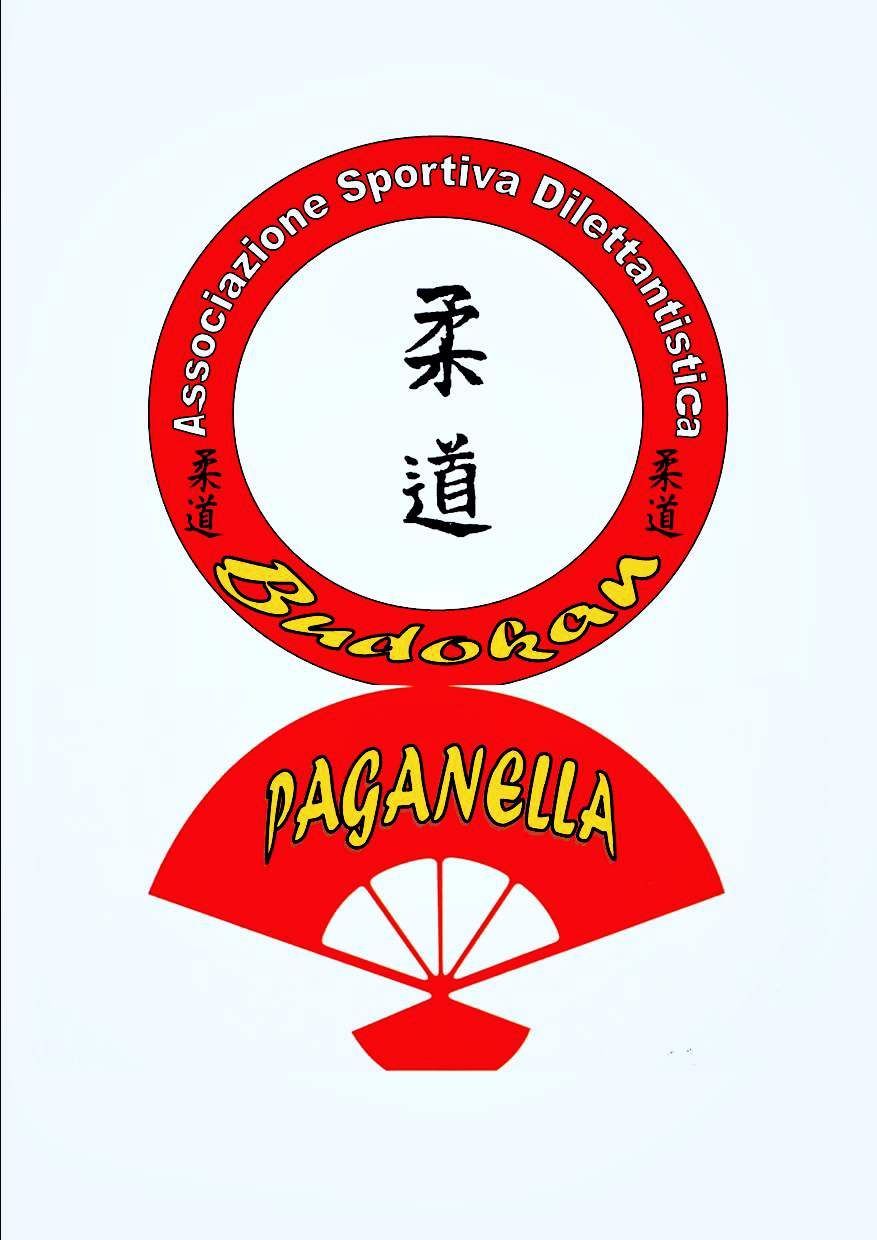 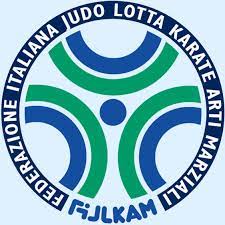 1° EDIZIONEOrganizzato da JUDOBUDOKAN Domenica 08 gennaio 2023  - Presso Palasport  via Lungolago MolvenoBambini: Anno 2019 – 2018 ( in ne waza ), Bambini: Anno 2017 – 2016Fanciulli: Anno 2015 – 2014, Ragazzi: Anno 2013 – 2012Esordienti A 2011Programma;  Domenica 08.01.2023 – a Molveno – presso il PalasportRegolamento:ISCRIZIONI: Quota d’iscrizione: Euro 15,00.La quota dovrà essere versata all’atto dell’iscrizione. Possono partecipare le società affiliate agli enti di promozione riconosciuti dalla FIJLKAM.  Le Iscrizioni vanno fatte tramite link qui sotto https://iscrizioni.judobudokan.it/iscrizione-gare/?idgara=8    sul sito https://www.judobudokan.it/info@judobudokan.it   entro il termine del 30 dicembre 2022LE ISCRIZIONI SI CHIUDERANNO AL RAGGIUNGIMENTO DI CIRCA 300 atleti.www.judobudokan.it   e- mail-- info@judobudokan.itOPERAZIONI DI PESO: Orari pesi e gara sabato 08 gennaio            BAMBINI: Randori arbitrato ore 10:00I tecnici devono dare comunicazione entro le 09:45 su eventuali cambiamenti rispetto alla preiscrizione fatta (per le categorie bambini, fanciulli, ragazzi vale il peso dichiarato dalle società eventualmente peso a Campione).FORMULA MANIFESTAZIONE:La gara si svolgerà su 3 Tatami con un’area da  6 x 6 più 3 metri di area sicurezza).Categorie pre-agonisti, raggruppamenti atti a garantire minimo 2 incontri. Si chiede gentilmente ai tecnici di segnalare eventuali dimenticanze prima della fine delle pool. Per tutte categorie si invitano i tecnici a comportarsi di conseguenza.ARBITRAGGIO:Pre-agonisti:l'arbitraggio sarà garantito da arbitri in divisa federale che avranno il compito di assistere l'incontro prestando la massima attenzione all'incolumità dei partecipanti.  Il regolamento applicato sarà quello definito "Judo Protetto" che tutti i tecnici sono tenuti a conoscere ma che eventualmente verrà riassunto nel corso della riunione prevista prima dell'inizio della gara. In caso di azioni proibite, eseguite dagli atleti pre-agonisti, verrà spiegata e poi assegnata la sanzione di shido che sarà cumulabile secondo il regolamento di arbitraggio internazionale.Azioni proibite:tutte le misure atte a garantire al massimo l’incolumità degli Atleti.CLASSIFICA FINALE E PUNTEGGI:Per la manifestazione non ci sarà una classifica ma un elenco “ordinato” dellesocietà che partecipano. PREMI:Al termine della manifestazione saranno premiati tutti i partecipanti premiando anche il merito degli stessi.La società organizzatrice si riserva il diritto di modificare il regolamento in accordo con i tecnici in funzione della buona riuscita della manifestazione. Le società all’atto dell’iscrizione accettano il regolamento della manifestazione.Possono partecipare tutte le associazioni sportive affiliate agli enti di promozione convenzionati alla FIJLKAM.Il presidente JUDOBUDOKAN; 		Giuseppe Salvati INFORMAZIONI STRADALI: Per raggiungerci  Da nord e da Sud uscita San Michele e continuare in direzione Val di Nonimmettersi sulla strada statale direzione Val di Non è seguire le Indicazioni per Altopiano Della PaganellaCoordinate; https://www.judobudokan.it/dove/ Molveno Trento https://www.google.com/maps/place/Palazzetto+dello+Sport+Lago+di+Molveno/@46.1413871,10.9542358,17z/data=!3m1!4b1!4m5!3m4!1s0x47826f54d13e96ad:0xea391ec3aec887b3!8m2!3d46.1413871!4d10.9564245             CONVENZIONI ALBERGHIERE                                                                                             ACCREDITO 9:30 -10.30ClasseCategoriePesoBAMBINIM/F: Kg 15, 17, 19, 21, 24, 27, 30, 33, 36, 40, +40Inizio gara ore 10:00Peso dichiaratoFANCIULLIM/F: Kg 21, 24, 28, 32, 36, 40, 44, 48, 52, +52Inizio ore 11:30 circa Peso dichiaratoRAGAZZIM/F: Kg -24, 28, 32, 36, 40, 45, 50, 55, 60, +6012.30-13.30peso dichiarato + peso a CampioneESORDIENTI A - M: Kg -36, 40, 45, 50, 55, 60, 66, 73, +73F: Kg -36, 40, 44, 48, 52, 57, 63, +6314.00-15.00Charme Hotel Nevada, via Paganella 23  - 38018 Molveno-Tel: 0461-586970E-mail:  info@hotelnevada.it - Web: hotelnevada.itCodice di Convenzione  ASJUDOBUDOKAN2023